ОПИС ДИСЦИПЛІНИУ курсі дисципліни «Інтенсивні технології вирощування кормових культур на насіння» подається навчальний матеріал стосовно особливостей вирощування на насіння різних класифікаційних груп кормових культур, особливостей проведення технологічних заходів обробітку ґрунту, технології сівби, догляду за насіннєвими посівами, збирання, післязбиральної доробки насіння та зберігання. Розглядається вплив окремих технологічних заходів на посівні якості насіння, методи їх визначення та економічну ефективність виробництва насіння кормових культур. Подається робота основних центрів з виробництва та реалізації насіння багаторічних трав, а також вітчизняний і зарубіжний досвід роботи насінницьких господарств.  Компетентності ОП: Інтегральна компетентність (ІК):ІК. Здатність розв'язувати складні задачі і проблеми у сфері агрономії під час здійснення професійної діяльності або у процесі навчання, що передбачає проведення досліджень та/або здійснення інновацій та характеризується комплексністю та невизначеністю умов.Загальні компетентності (ЗК):ЗК 5. Здатність розробляти проєкти та управляти нимиФахові (спеціальні) компетентності (ФК): СК 4. Здатність оцінювати придатність земель для вирощування сільськогосподарських культур з урахуванням вимог щодо забезпечення кількості та якості продукціїПрограмні результати навчання (РН): РН 3. Розробляти і реалізовувати економічно значущі виробничі і дослідницькі проєкти в сфері агрономії з урахуванням наявних ресурсів та обмежень, технічних, соціальних, правових та екологічних аспектів.СТРУКТУРА ДИЦИПЛІНИПОЛІТИКА ОЦІНЮВАННЯШКАЛА ОЦІНЮВАННЯ ЗНАНЬ СТУДЕНТІВРЕКОМЕНДОВАНІ ДЖЕРЕЛА ІНФОРМАЦІЇОсновнаГончаренко В. К., Макаренко П. С. Виробництво насіння кормових культур і поліпшення лук. Київ : Урожай, 1992. 104 с.Демидась Г.І. Слюсар І.Т. Полторецький С.П. та ін. Насінництво багаторічних та однорічних кормових культур. Київ : НУБіП України, 2018. 232 с.Макаренко П.І. та ін. Луківництво. Київ: НУБІП України. 2015. 350 с.Петриченко В.Ф., Бугайов В.Д., Колісник С.І. та ін. Технології вирощування багаторічних трав на насіння. Вінниця : ФОП Данилюк В.Г. 2008. 48 с.Петриченко В.Ф., Макаренко П.С.. Лучне кормовиробництво і насінництво трав. Вінниця: Діло. 2005. 227 с.Слюсар І. Г., Вергунов В. А., Гаврилюк М. М. Луківництво з основами насінництва. Київ : Аграрна наука. 2001. 196 с.ДодатковаАнеляк М.М., Твердохліб І.В., Спірін А.В., Кузьмич А.Я., Кустов С.О. Основні підходи до обґрунтування технологічних рішень процесу обмолоту, витирання та сепарації насіння бобових трав. Промислова гідравліка та пневматика. 2012. №1 (35). С. 15-18.Антонів С. Ф. Агроекологічні та технологічні аспекти ефективності насінництва багаторічних трав в Україні. Вісник Кримського агротехнологічного університету. Сімферополь. 2008. Вип. 107. С. 235-238.Антонів С. Ф. Насінництво злакових трав / С. Ф. Антонів // Насінництво. – 2005. – № 11. – С. 7 – 18.Антонів С. Ф., Колісник С. І.,  Фостолович С. І.,   Запрута О. А., Коновальчук В. В., Клочанюк А. В. Агроекологічні аспекти технології вирощування насіння нових сортів бобових трав в умовах Лісостепу та Полісся України. 2018. Інтернет-ресурс: http://agrostore.biz.ua/agroekologichni-aspekti-texnologiї-viroshhuvannya-nasinnya-novix-sortiv-bobovix-trav-v-umovax-lisostepu-ta-polissya-ukraїni/ Антонів С.Ф., Запрута О.А., Рудницький Б.О. Особливості технолггії вирощування насіння нових та перспективних сортів бобових трав в умовах Лісостепу України. Сільське господарство та лісівництво. 2017. №7. С. 70-76.Бугайов В.В. Хімічний склад та фізико-механічні властивості насіння злакових багаторічних трав, як чинник його довговічності. Насінництво і насіннєзнавство. 2016. №109. С. 131-139.Василенко Н. Є., Аверчев О.В. Формування врожаю насіння низових злакових трав та його посівних якостей залежно від строків його збирання. Таврійський вісник, 2019 р. № 108. Херсон. С. 3-11.Василенко Н. Є., Антонів С. Ф., Колісник С. І., Коновальчук В. В., Запрута О. А., Фостолович С. І., Клочанюк А. В. Вплив строків збирання на насіннєву продуктивність та посівні якості насіння низових злакових трав. 2018. Інтернет-ресурс: http://agrostore.biz.ua/vpliv-strokiv-zbirannya-na-nasinnyevu-produktivnist-ta-posivni-yakosti-nasinnya-nizovix-zlakovix-trav/ Василенко Н.Є. Умови збирання врожаю насіння багаторічних низових злакових трав. Таврійський науковий вісник. 2022. №125. С. 19-25.Вожегова Р. А. Ресурсоощадні технології вирощування люцерни на насіння в південному Степу України / Р. А. Вожегова, Г. В. Сахно, С. П. Голобородько та ін. – Херсон.: Атлант, 2012. – 130 с.Мойсієнко В. В., Сладковська Т. А. Формування насіння багаторічних злакових трав залежно від елементів технології вирощування в умовах ТОВ «Житомирнасінтрав». Збірник ЖНАЕУ. Житомир : ЖНАЕУ, 2013. Т. 1. С. 197–199.Петриченко В.Ф. Стратегія розвитку ринку насіння кормових культур в Україні. Інтернет-ресурс: https://a7d.com.ua/plants/1727-strategiya-rozvitku-rinku-nasinnya-kormovix.html Цуркан. Н.В., Антипова Л.К. Розвиток виробництва насіння багаторічних трав. Корми і кормовиробництво. 2013. Вип. 77. С.73-76.Чипляка С.П. Подлєсний М.В. Насінництво багаторічних трав. Агробізнес сьогодні. 2013.№5. С. 48-49. Використовувані в навчальному процесі нормативні документиДСТУ 4138-2002 Насіння сільськогосподарських культур. Методи визначення якості. Киів: Держспоживстандарт України, 2003. 173 с	СОУ 01.11-37-469:2006 Кормові культури. Конюшина лучна. Технологія вирощування. Основні положення.СОУ 01.11-37-470:2006 Кормові культури. Пажитниця багаторічна. Технологія вирощування. Основні положення.СОУ 01.11-37-465:2006 Кормові культури. Люцерна. Технологія вирощування. Основні положення. СОУ 01.11-37-466:2006 Кормові культури. Стоколос безостий. Технологія вирощування. Основні положення.СОУ 01.11-37-686:2007 Пирій сизий. Технологія вирощування. Загальні вимоги. 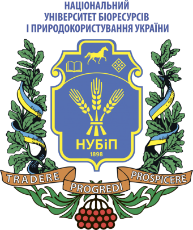 СИЛАБУС ДИСЦИПЛІНИ «ІНТЕНСИВНІ ТЕХНОЛОГІЇ ВИРОЩУВАННЯ КОРМОВИХ КУЛЬТУР НА НАСІННЯ»Ступінь вищої освіти - МагістрСпеціальність  «Агрономія»Освітня програма 201 «Агрономія», другий (магістерський) рівень освітньо-професійної освітиРік підготовки 2, семестр 3Форма навчання  деннаКількість кредитів ЄКТС 4Мова викладання українська_______________________Лектор дисципліниДемидась Григорій Ілліч – доктор с.-г. наук, професор кафедри рослинництва Контактна інформація лектора (e-mail)demydas@nubip.edu.uaСторінка дисципліни вeLearnhttps://elearn.nubip.edu.ua/course/search.php?context=93354&q=Інтенсивні+технології+вирощування+кормових+культур+на+насінняТемаГодини(лекції/практ)Результати навчанняЗавданняОціню-вання1 семестр1 семестр1 семестр1 семестр1 семестр1 семестр1 семестрТема 1. Організація ведення насінництва трав в Україні1/11. Здатність добирати види та сорти трав для ефективного ведення насінництва в конкретних ґрунтово-кліматичних зонах України з урахуванням  вимог до їх посівних якостей;2. Здатність використовувати професійні знання й практичні навички та наукові рекомендації для організації насінників кормових трав; 3. Здатність обґрунтовувати вибір та розробляти ефективні технологічні заходи підвищення продуктивності насінників;4. Здатність організовувати комплексне багатоцільове використання травостоїв насінників (на насіння чи корм);5. Здатність трактувати та використовувати у виробничій діяльності міжнародні і національні нормативні документи в галузі насінництва;6. Здатність забезпечити сучасний досвід щодо організації очищення, сушіння та зберігання насіння трав.Наявність заповненого завдання в зошиті для лабораторних робіт і надсилання електронного файлу з виконаними завданнями до ЕНК через систему Elearn. Письмові та усні відповіді на запитання до практичної роботи.5Тема 2. Підбір видів і сортів трав для закладання насінників. Якість насіннєвого матеріалу1/11. Здатність добирати види та сорти трав для ефективного ведення насінництва в конкретних ґрунтово-кліматичних зонах України з урахуванням  вимог до їх посівних якостей;2. Здатність використовувати професійні знання й практичні навички та наукові рекомендації для організації насінників кормових трав; 3. Здатність обґрунтовувати вибір та розробляти ефективні технологічні заходи підвищення продуктивності насінників;4. Здатність організовувати комплексне багатоцільове використання травостоїв насінників (на насіння чи корм);5. Здатність трактувати та використовувати у виробничій діяльності міжнародні і національні нормативні документи в галузі насінництва;6. Здатність забезпечити сучасний досвід щодо організації очищення, сушіння та зберігання насіння трав.Наявність заповненого завдання в зошиті для лабораторних робіт і надсилання електронного файлу з виконаними завданнями до ЕНК через систему Elearn. Письмові та усні відповіді на запитання до практичної роботи.5Тема 3. Технологія закладання насінників трав1/11. Здатність добирати види та сорти трав для ефективного ведення насінництва в конкретних ґрунтово-кліматичних зонах України з урахуванням  вимог до їх посівних якостей;2. Здатність використовувати професійні знання й практичні навички та наукові рекомендації для організації насінників кормових трав; 3. Здатність обґрунтовувати вибір та розробляти ефективні технологічні заходи підвищення продуктивності насінників;4. Здатність організовувати комплексне багатоцільове використання травостоїв насінників (на насіння чи корм);5. Здатність трактувати та використовувати у виробничій діяльності міжнародні і національні нормативні документи в галузі насінництва;6. Здатність забезпечити сучасний досвід щодо організації очищення, сушіння та зберігання насіння трав.Наявність заповненого завдання в зошиті для лабораторних робіт і надсилання електронного файлу з виконаними завданнями до ЕНК через систему Elearn. Письмові та усні відповіді на запитання до практичної роботи.5Тема 4. Особливості догляду за насінниками кормових трав  у рік сівби1/11. Здатність добирати види та сорти трав для ефективного ведення насінництва в конкретних ґрунтово-кліматичних зонах України з урахуванням  вимог до їх посівних якостей;2. Здатність використовувати професійні знання й практичні навички та наукові рекомендації для організації насінників кормових трав; 3. Здатність обґрунтовувати вибір та розробляти ефективні технологічні заходи підвищення продуктивності насінників;4. Здатність організовувати комплексне багатоцільове використання травостоїв насінників (на насіння чи корм);5. Здатність трактувати та використовувати у виробничій діяльності міжнародні і національні нормативні документи в галузі насінництва;6. Здатність забезпечити сучасний досвід щодо організації очищення, сушіння та зберігання насіння трав.Наявність заповненого завдання в зошиті для лабораторних робіт і надсилання електронного файлу з виконаними завданнями до ЕНК через систему Elearn. Письмові та усні відповіді на запитання до практичної роботи.5Тема 5. Удобрення, міжрядний обробіток, боронування  та боротьба з бур’янами 2/21. Здатність добирати види та сорти трав для ефективного ведення насінництва в конкретних ґрунтово-кліматичних зонах України з урахуванням  вимог до їх посівних якостей;2. Здатність використовувати професійні знання й практичні навички та наукові рекомендації для організації насінників кормових трав; 3. Здатність обґрунтовувати вибір та розробляти ефективні технологічні заходи підвищення продуктивності насінників;4. Здатність організовувати комплексне багатоцільове використання травостоїв насінників (на насіння чи корм);5. Здатність трактувати та використовувати у виробничій діяльності міжнародні і національні нормативні документи в галузі насінництва;6. Здатність забезпечити сучасний досвід щодо організації очищення, сушіння та зберігання насіння трав.Наявність заповненого завдання в зошиті для лабораторних робіт і надсилання електронного файлу з виконаними завданнями до ЕНК через систему Elearn. Письмові та усні відповіді на запитання до практичної роботи.5Тема 6. Боротьба з шкідниками та хворобами трав,  додаткове запилення насінників трав  та скошування післяжнивних решток і отави.2/21. Здатність добирати види та сорти трав для ефективного ведення насінництва в конкретних ґрунтово-кліматичних зонах України з урахуванням  вимог до їх посівних якостей;2. Здатність використовувати професійні знання й практичні навички та наукові рекомендації для організації насінників кормових трав; 3. Здатність обґрунтовувати вибір та розробляти ефективні технологічні заходи підвищення продуктивності насінників;4. Здатність організовувати комплексне багатоцільове використання травостоїв насінників (на насіння чи корм);5. Здатність трактувати та використовувати у виробничій діяльності міжнародні і національні нормативні документи в галузі насінництва;6. Здатність забезпечити сучасний досвід щодо організації очищення, сушіння та зберігання насіння трав.Наявність заповненого завдання в зошиті для лабораторних робіт і надсилання електронного файлу з виконаними завданнями до ЕНК через систему Elearn. Письмові та усні відповіді на запитання до практичної роботи.5Тема 7. Вирощування на насіння Метеликових (бобових) багаторічних трав2/21. Здатність добирати види та сорти трав для ефективного ведення насінництва в конкретних ґрунтово-кліматичних зонах України з урахуванням  вимог до їх посівних якостей;2. Здатність використовувати професійні знання й практичні навички та наукові рекомендації для організації насінників кормових трав; 3. Здатність обґрунтовувати вибір та розробляти ефективні технологічні заходи підвищення продуктивності насінників;4. Здатність організовувати комплексне багатоцільове використання травостоїв насінників (на насіння чи корм);5. Здатність трактувати та використовувати у виробничій діяльності міжнародні і національні нормативні документи в галузі насінництва;6. Здатність забезпечити сучасний досвід щодо організації очищення, сушіння та зберігання насіння трав.Наявність заповненого завдання в зошиті для лабораторних робіт і надсилання електронного файлу з виконаними завданнями до ЕНК через систему Elearn. Письмові та усні відповіді на запитання до практичної роботи.10Тема 8.  Вирощування на насіння Злакових (тонконогових) багаторічних трави2/21. Здатність добирати види та сорти трав для ефективного ведення насінництва в конкретних ґрунтово-кліматичних зонах України з урахуванням  вимог до їх посівних якостей;2. Здатність використовувати професійні знання й практичні навички та наукові рекомендації для організації насінників кормових трав; 3. Здатність обґрунтовувати вибір та розробляти ефективні технологічні заходи підвищення продуктивності насінників;4. Здатність організовувати комплексне багатоцільове використання травостоїв насінників (на насіння чи корм);5. Здатність трактувати та використовувати у виробничій діяльності міжнародні і національні нормативні документи в галузі насінництва;6. Здатність забезпечити сучасний досвід щодо організації очищення, сушіння та зберігання насіння трав.Наявність заповненого завдання в зошиті для лабораторних робіт і надсилання електронного файлу з виконаними завданнями до ЕНК через систему Elearn. Письмові та усні відповіді на запитання до практичної роботи.10Тема 9. Вирощування на насіння однорічних кормових культур2/21. Здатність добирати види та сорти трав для ефективного ведення насінництва в конкретних ґрунтово-кліматичних зонах України з урахуванням  вимог до їх посівних якостей;2. Здатність використовувати професійні знання й практичні навички та наукові рекомендації для організації насінників кормових трав; 3. Здатність обґрунтовувати вибір та розробляти ефективні технологічні заходи підвищення продуктивності насінників;4. Здатність організовувати комплексне багатоцільове використання травостоїв насінників (на насіння чи корм);5. Здатність трактувати та використовувати у виробничій діяльності міжнародні і національні нормативні документи в галузі насінництва;6. Здатність забезпечити сучасний досвід щодо організації очищення, сушіння та зберігання насіння трав.Наявність заповненого завдання в зошиті для лабораторних робіт і надсилання електронного файлу з виконаними завданнями до ЕНК через систему Elearn. Письмові та усні відповіді на запитання до практичної роботи.5Тема 10. Малопоширені кормові культури2/21. Здатність добирати види та сорти трав для ефективного ведення насінництва в конкретних ґрунтово-кліматичних зонах України з урахуванням  вимог до їх посівних якостей;2. Здатність використовувати професійні знання й практичні навички та наукові рекомендації для організації насінників кормових трав; 3. Здатність обґрунтовувати вибір та розробляти ефективні технологічні заходи підвищення продуктивності насінників;4. Здатність організовувати комплексне багатоцільове використання травостоїв насінників (на насіння чи корм);5. Здатність трактувати та використовувати у виробничій діяльності міжнародні і національні нормативні документи в галузі насінництва;6. Здатність забезпечити сучасний досвід щодо організації очищення, сушіння та зберігання насіння трав.Наявність заповненого завдання в зошиті для лабораторних робіт і надсилання електронного файлу з виконаними завданнями до ЕНК через систему Elearn. Письмові та усні відповіді на запитання до практичної роботи.5Тема 11. Строки і способи збирання насінників трав.  Машини, обладнання для збирання насінників  трав та первинна його обробка4/41. Здатність добирати види та сорти трав для ефективного ведення насінництва в конкретних ґрунтово-кліматичних зонах України з урахуванням  вимог до їх посівних якостей;2. Здатність використовувати професійні знання й практичні навички та наукові рекомендації для організації насінників кормових трав; 3. Здатність обґрунтовувати вибір та розробляти ефективні технологічні заходи підвищення продуктивності насінників;4. Здатність організовувати комплексне багатоцільове використання травостоїв насінників (на насіння чи корм);5. Здатність трактувати та використовувати у виробничій діяльності міжнародні і національні нормативні документи в галузі насінництва;6. Здатність забезпечити сучасний досвід щодо організації очищення, сушіння та зберігання насіння трав.Наявність заповненого завдання в зошиті для лабораторних робіт і надсилання електронного файлу з виконаними завданнями до ЕНК через систему Elearn. Письмові та усні відповіді на запитання до практичної роботи.10Всього за 1 семестрВсього за 1 семестрВсього за 1 семестрВсього за 1 семестр7070Екзамен30 Всього за курсВсього за курсВсього за курсВсього за курс100100Політика щодо дедлайнів та перескладання:Роботи, які здаються із порушенням термінів без поважних причин, оцінюються на нижчу оцінку. Перескладання модулів відбувається із дозволу лектора за наявності поважних причин (наприклад, лікарняний). Політика щодо академічної доброчесності:Списування під час контрольних робіт та екзаменів заборонені (в т.ч. із використанням мобільних девайсів). Курсові роботи, реферати повинні мати коректні текстові посилання на використану літературуПолітика щодо відвідування:Відвідування занять є обов’язковим. За об’єктивних причин (наприклад, хвороба, міжнародне стажування) навчання може відбуватись індивідуально (в он-лайн формі за погодженням із деканом факультету)Рейтинг студента, балиОцінка національна за результати складання екзаменів заліківОцінка національна за результати складання екзаменів заліківРейтинг студента, балиекзаменівзаліків90-100відміннозараховано74-89добрезараховано60-73задовільнозараховано0-59незадовільноне зараховано